                                                                                               Objednávka č.: 3/2017/huj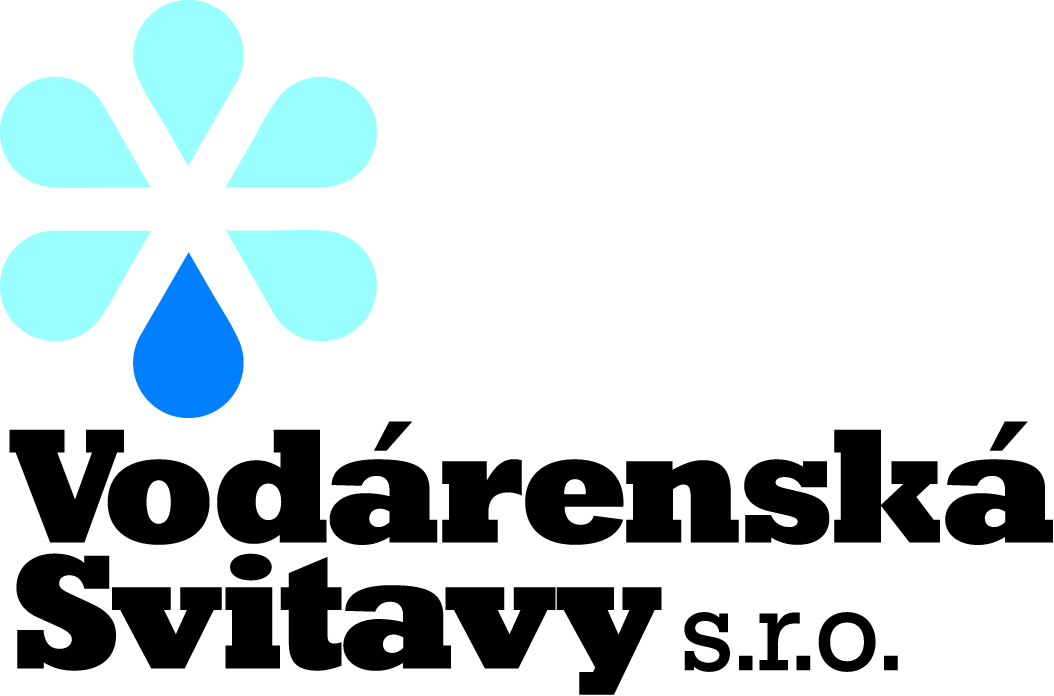 Kamstrup A/SNa Pankráci 58140 00 Praha 4IČ: 28395042DIČ: CZ28395042V Hradci nad Svitavou dne 13. ledna 2017Objednávka Objednáváme u vás nové ultrazvukové vodoměry02146C0E876 MULTICAL*21Q 3 2,5m3/h 190mm R 3/4 Dynamic                     20 ks                        42.968,00 Kč bez DPH0214C0G876 MULTICAL*21Q 3 2,5m3/h 105mm R 3/4 Dynamic		         80 ks		    165.038,40 Kč bez DPH3026523 Prodloužení G 1B 60mm		         80 ks		        8.597,60 Kč bez DPH		Na faktuře uvádějte číslo objednávky.Cena bez DPH:	216.604,00 KčCena s DPH:		262.090,84 Kč    Pozn.:Objednavatel prohlašuje, že je registrovaný jako plátce daně z přidané hodnoty v ČR a na výše uvedenou dodávku bude aplikován režim přenesení daňové povinnosti dle § 92e zákona o DPH. Dodavatel je povinen vystavit daňový doklad s náležitostmi dle § 92a/2 zákona o DPH.Požadujeme, aby fakturace byla prováděna dle jednotlivých kódů klasifikace produkce       CZ-CPA a plnění podléhající režimu přenesení daňové povinnosti bylo fakturováno samostatně.Fakturační údaje a místo dodání:Vodárenská Svitavy s.r.o.(čistírna odpadních vod)Hradec nad Svitavou 494569 01  Hradec nad SvitavouTel.: IČ: 27549704DIČ: CZ27549704Č.ú.: …………………………..          Jaromír Hurych                                                                                                               jednatel společnostiAkceptuji tuto objednávku a souhlasím s jejími podmínkami.Kamstrup A/S, Na Pankráci 58, 140 00 Praha 4Dne : 18.1.2017 